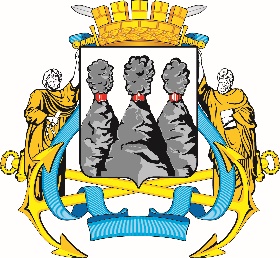 Ленинская ул., д. 14, Петропавловск-Камчатский, 683000Тел. (4152)30-25-80 (2450), факс (4152)42-52-29, e-mail: duma@pkgo.ru, duma.pkgo.ru ПРОТОКОЛ № 12заседания Комиссии Городской Думы Петропавловск-Камчатского городского округа по наградам20.09.2023г. Петропавловск-Камчатский,ул. Ленинская, д. 14, зал № 429Время начала: 1530 часовВремя окончания: 1546 часовКто за то, чтобы начать работу Комиссии?Голосовали: «ЗА» - 8, единогласно.Решение принято.ПОВЕСТКА ДНЯ:1. О награждении Почетными грамотами Городской Думы Петропавловск-Камчатского городского округаДокладчик: Лиманов Андрей Сергеевич2. О награждении Благодарностями председателя Городской Думы Петропавловск-Камчатского городского округаДокладчик: Лиманов Андрей СергеевичГолосование за принятие повестки дня за основу«ЗА» - 8, единогласно.Председатель Комиссии собирает предложения и дополненияк повестке дняГолосование за принятие повестки дня в целом«ЗА» - 8, единогласно.ГОРОДСКАЯ ДУМАПЕТРОПАВЛОВСК-КАМЧАТСКОГОГОРОДСКОГО ОКРУГАКОМИССИЯ ГОРОДСКОЙ ДУМЫ ПЕТРОПАВЛОВСК-КАМЧАТКОГО ГОРОДСКОГО ОКРУГА ПО НАГРАДАМПредседательствующий:Председательствующий:Председательствующий:Лиманов А.С.-председатель Комиссии Городской Думы Петропавловск-Камчатского городского округа по наградам (далее – Комиссия), депутат Городской Думы Петропавловск-Камчатского городского округа по единому муниципальному избирательному округу, председатель Городской Думы Петропавловск-Камчатского городского округа.Присутствовали:Присутствовали:Присутствовали:Белкина М.А.-депутат Городской Думы Петропавловск-Камчатского городского округа по единому муниципальному избирательному округу;Гераскина Л.С.-секретарь Комиссии, консультант отдела организационной и кадровой работы управления организационно-правового обеспечения работы аппарата Городской Думы Петропавловск-Камчатского городского округа;Лесков Б.А.-заместитель председателя Комиссии, депутат Городской Думы Петропавловск-Камчатского городского округа по избирательному округу № 5, заместитель председателя Городской Думы Петропавловск-Камчатского городского округа;Павленко Д.А.-депутат Городской Думы Петропавловск-Камчатского городского округа по избирательному округу № 2;Походий С.М.-депутат Городской Думы Петропавловск-Камчатского городского округа по единому муниципальному избирательному округу;Сароян С.А-заместитель председателя Комиссии, депутат Городской Думы Петропавловск-Камчатского городского округа по избирательному округу № 8, заместитель председателя Городской Думы Петропавловск-Камчатского городского округа – председатель Комитета Городской Думы Петропавловск-Камчатского городского округа по бюджету, финансам и экономике;Шутова К.В.-советник отдела организационной и кадровой работы управления организационно-правового обеспечения работы аппарата Городской Думы Петропавловск-Камчатского городского округа.Отсутствовали:Отсутствовали:Отсутствовали:Витер И.В.-заслуженный работник культуры Российской Федерации, Почетный гражданин города Петропавловска-Камчатского, краевед, историк;Гаврилов С.В.-член Русского географического общества, член Союза журналистов России, писатель, краевед.Присутствовали работники аппарата Городской Думы Петропавловск-Камчатского городского округа:Присутствовали работники аппарата Городской Думы Петропавловск-Камчатского городского округа:Присутствовали работники аппарата Городской Думы Петропавловск-Камчатского городского округа:Глуховский Д.В.-руководитель аппарата Городской Думы Петропавловск-Камчатского городского округа;Морозов А.А.-начальник отдела организационной и кадровой работы управления организационно-правового обеспечения работы аппарата Городской Думы Петропавловск-Камчатского городского округа.1. СЛУШАЛИ:О награждении Почетными грамотами Городской Думы Петропавловск-Камчатского городского округа ВЫСТУПИЛИ:Лиманов А.С.РЕШИЛИ:1. Наградить Почетными грамотами Городской Думы Петропавловск-Камчатского городского округа: 1) за значительный вклад в развитие дорожного хозяйства, транспорта и благоустройства на территории Петропавловск-Камчатского городского округа, многолетний добросовестный труд, высокий уровень профессионализма и в связи с 50-летним юбилеем со дня рождения Полякову Елену Николаевну – начальника отдела учета и отчетности Управления дорожного хозяйства, транспорта и благоустройства администрации Петропавловск-Камчатского городского округа.2) за значительный вклад в развитие образования на территории Петропавловск-Камчатского городского округа, добросовестный труд, высокий уровень профессионализма и в связи с 55-летним юбилеем со дня рождения Пушкареву Наталью Владимировну – уборщика служебных помещений МАОУ «Средняя школа № 8».3) за значительный вклад в развитие дошкольного образования на территории Петропавловск-Камчатского городского округа, добросовестный труд, высокий уровень профессионализма и в честь профессионального праздника Дня воспитателя и всех дошкольных работников следующих работников дошкольного образования образовательных организаций Петропавловск-Камчатского городского округа:Аббасову Людмилу Владимировну – старшую медицинскую сестру муниципального автономного дошкольного образовательного учреждения «Детский сад № 17 общеразвивающего вида»;Безрук Оксану Владимировну – воспитателя дошкольной ступени муниципального автономного общеобразовательного учреждения «Средняя школа № 31» Петропавловск-Камчатского городского округа;Беспалову Веронику Андреевну – воспитателя муниципального бюджетного дошкольного образовательного учреждения «Детский сад № 15 комбинированного вида»;Восканян Оксану Васильевну – подсобного рабочего муниципального автономного дошкольного образовательного учреждения «Детский сад № 3 комбинированного вида»;Габбасову Алину Анатольевну – младшего воспитателя муниципального автономного общеобразовательного учреждения «Начальная школа – детский сад № 52» Петропавловск-Камчатского городского округа;Гальцову Александру Ивановну – старшего воспитателя муниципального автономного дошкольного образовательного учреждения «Детский сад № 3 комбинированного вида»;Дейнеко Наталью Витальевну – педагога дополнительного образования муниципального бюджетного дошкольного образовательного учреждения «Детский сад № 24 общеразвивающего вида»;Джавршян Асмик Амбарцумовну – заместителя заведующего 
по административно-хозяйственной части муниципального автономного дошкольного образовательного учреждения «Детский сад № 56 комбинированного вида»;Джалалову Заиру Магомедаминовну – воспитателя муниципального бюджетного общеобразовательного учреждения «Средняя школа № 11 имени В.Д. Бубенина» Петропавловск-Камчатского городского округа;Желткову Александру Дмитриевну – воспитателя муниципального автономного общеобразовательного учреждения «Средняя школа № 1» Петропавловск-Камчатского городского округа;Журову Марию Владимировну – медицинскую сестру муниципального бюджетного дошкольного образовательного учреждения «Детский сад № 37 комбинированного вида»;Загорскую Елену Анатольевну – воспитателя муниципального автономного дошкольного образовательного учреждения «Детский сад № 3 комбинированного вида»;Ивженко Наталью Анатольевну – младшего воспитателя муниципального автономного дошкольного образовательного учреждения «Центр развития ребенка – детский сад № 8»;Инюшова Александра Вениаминовича – кладовщика муниципального автономного дошкольного образовательного учреждения «Детский сад № 29 комбинированного вида»;Конову Светлану Геннадьевну – инструктора по физической культуре муниципального автономного дошкольного образовательного учреждения «Детский сад № 17 общеразвивающего вида»;Кравченко Андрея Васильевича – сторожа муниципального автономного дошкольного образовательного учреждения «Центр развития ребенка – детский сад № 8»;Красову Полину Константиновну – заведующего муниципального автономного дошкольного образовательного учреждения «Детский сад № 7 комбинированного вида»;Курьянову Ларису Николаевну – воспитателя муниципального автономного общеобразовательного учреждения «Начальная школа – детский сад № 52» Петропавловск-Камчатского городского округа;Лебедеву Анастасию Евгеньевну – повара муниципального бюджетного дошкольного образовательного учреждения «Детский сад № 44»;Луговых Екатерину Сергеевну – педагога-психолога муниципального бюджетного дошкольного образовательного учреждения «Детский сад № 15 комбинированного вида»;Плахутину Светлану Юрьевну – младшего воспитателя муниципального автономного дошкольного образовательного учреждения «Детский сад № 17 общеразвивающего вида»;Початкову Ингу Юрьевну – младшего воспитателя муниципального автономного дошкольного образовательного учреждения «Детский сад № 17 общеразвивающего вида»;Родькину Наталью Геннадьевну – воспитателя муниципального автономного дошкольного образовательного учреждения «Центр развития ребенка – детский сад № 8»;Савельеву Светлану Сергеевну – воспитателя муниципального автономного дошкольного образовательного учреждения «Детский сад № 4 комбинированного вида»;Салину Людмилу Николаевну – заведующего муниципального бюджетного дошкольного образовательного учреждения «Детский сад № 24 общеразвивающего вида»;Сат Чечек Чигир-ооловну – воспитателя муниципального автономного дошкольного образовательного учреждения «Детский сад № 70» Петропавловск-Камчатского городского округа;Севостьянову Наталью Владимировну – инструктора по физической культуре муниципального автономного дошкольного образовательного учреждения «Детский сад № 58 комбинированного вида»; Сергееву Марину Геннадьевну – заместителя заведующей 
по административно-хозяйственной части муниципального автономного дошкольного образовательного учреждения «Детский сад № 3 комбинированного вида»;Скобелеву Галину Николаевну – воспитателя муниципального бюджетного дошкольного образовательного учреждения «Детский сад № 24 общеразвивающего вида»;Трофимову Ульяну Александровну – младшего воспитателя муниципального бюджетного дошкольного образовательного учреждения «Детский сад № 15 комбинированного вида»;Чаплыгину Евгению Викторовну – младшего воспитателя муниципального бюджетного дошкольного образовательного учреждения «Детский сад № 15 комбинированного вида»;Чередниченко Надежду Николаевну – заместителя заведующего по воспитательно-методической работе муниципального бюджетного дошкольного образовательного учреждения «Детский сад № 24 общеразвивающего вида»;Шабалину Светлану Владимировну – заместителя заведующего по административно-хозяйственной части муниципального автономного дошкольного образовательного учреждения «Детский сад № 1 комбинированного вида»;Шибанову Екатерину Олеговну – младшего воспитателя муниципального автономного общеобразовательного учреждения «Начальная школа – детский сад № 52» Петропавловск-Камчатского городского округа;Широкова Сергея Семеновича – сторожа муниципального автономного дошкольного образовательного учреждения «Детский сад № 3 комбинированного вида».4) значительный вклад в развитие образования на территории Петропавловск-Камчатского городского округа, добросовестный труд, высокий уровень профессионализма и в честь профессионального праздника Дня учителя следующих работников общеобразовательных организаций Петропавловск-Камчатского городского округа, организаций дополнительного образования Петропавловск-Камчатского городского округа, муниципального автономного учреждения «Информационно-методический центр Петропавловск-Камчатского городского округа» и Управления образования администрации Петропавловск-Камчатского городского округа:Андрущенко Викторию Александровну – учителя начальных классов муниципального автономного общеобразовательного учреждения «Средняя школа № 28 имени Г.Ф. Кирдищева» Петропавловск-Камчатского городского округа;Березину Виолету Васильевну – главного специалиста-эксперта отдела образования Управления образования администрации Петропавловск-Камчатского городского округа;Бурдакову Людмилу Петровну – учителя русского языка и литературы муниципального автономного общеобразовательного учреждения «Средняя школа № 36» Петропавловск-Камчатского городского округа;Вдовину Екатерину Викторовну – педагога дополнительного образования муниципального бюджетного учреждения дополнительного образования «Центр внешкольной работы»;Гордееву Зою Александровну – педагога-библиотекаря муниципального бюджетного общеобразовательного учреждения «Лицей № 46» Петропавловск-Камчатского городского округа;Дермана Петра Петровича – рабочего по комплексному ремонту и обслуживанию здания муниципального автономного общеобразовательного учреждения «Средняя школа № 3 имени А.С. Пушкина» Петропавловск-Камчатского городского округа;Егорову Алёну Анатольевну – заместителя директора по учебно-воспитательной работе муниципального бюджетного общеобразовательного учреждения «Средняя школа № 12» Петропавловск-Камчатского городского округа;Егорову Ладу Сергеевну – учителя начальных классов муниципального бюджетного общеобразовательного учреждения «Средняя школа № 34 с углубленным изучением отдельных предметов» Петропавловск-Камчатского городского округа;Ермилову Александру Романовну – учителя английского языка муниципального автономного общеобразовательного учреждения «Средняя школа № 42» Петропавловск-Камчатского городского округа;Жеревчук Юлию Сергеевну – учителя физической культуры муниципального автономного общеобразовательного учреждения «Средняя школа № 33 с углубленным изучением отдельных предметов» Петропавловск-Камчатского городского округа;Камардина Валерия Викторовича – учителя истории и обществознания муниципального автономного общеобразовательного учреждения «Средняя школа № 28 имени Г.Ф. Кирдищева» Петропавловск-Камчатского городского округа;Котову Марину Олеговну – учителя истории и обществознания муниципального автономного общеобразовательного учреждения «Средняя школа № 36» Петропавловск-Камчатского городского округа;Кочеву Дамиру Илхамбековну – учителя английского языка муниципального автономного общеобразовательного учреждения «Средняя школа № 36» Петропавловск-Камчатского городского округа;Кравцову Татьяну Васильевну – секретаря учебной части муниципального автономного общеобразовательного учреждения «Средняя школа № 45» Петропавловск-Камчатского городского округа;Кузнецову Елену Вячеславовну – директора муниципального автономного общеобразовательного учреждения «Средняя школа № 36» Петропавловск-Камчатского городского округа;Нестеренко Екатерину Владимировну – учителя русского языка и литературы муниципального бюджетного общеобразовательного учреждения «Лицей № 46» Петропавловск-Камчатского городского округа;Носкову Ирину Александровну – старшего методиста муниципального автономного учреждения «Информационно-методический центр Петропавловск-Камчатского городского округа»;Палто Тамару Александровну – директора муниципального бюджетного учреждения дополнительного образования «Спортивная школа № 3»;Паршину Светлану Викторовну – учителя физической культуры муниципального бюджетного общеобразовательного учреждения «Средняя школа № 40» Петропавловск-Камчатского городского округа;Плетенецкую Людмилу Павловну – вахтера муниципального бюджетного общеобразовательного учреждения «Лицей № 46» Петропавловск-Камчатского городского округа;Пушную Марию Игоревну – учителя русского языка и литературы муниципального бюджетного общеобразовательного учреждения «Средняя школа № 40» Петропавловск-Камчатского городского округа;Рец Евгению Владимировну – консультанта отдела образования Управления образования администрации Петропавловск-Камчатского городского округа;Рогову Ольгу Сергеевну – методиста муниципального бюджетного образовательного учреждения дополнительного образования «Дом детского творчества «Юность»;Рыкову Алину Дмитриевну – учителя начальных классов муниципального бюджетного общеобразовательного учреждения «Средняя школа № 7» Петропавловск-Камчатского городского округа;Селезнева Николая Михайловича – директора муниципального бюджетного общеобразовательного учреждения «Средняя школа № 9» Петропавловск-Камчатского городского округа;Соколову Светлану Ивановну – методиста муниципального автономного учреждения «Информационно-методический центр Петропавловск-Камчатского городского округа»;Супрунову Александру Александровну – заведующего хозяйством муниципального автономного общеобразовательного учреждения «Средняя школа № 33 с углубленным изучением отдельных предметов» Петропавловск-Камчатского городского округа;Толстову Нину Васильевну – социального педагога муниципального автономного общеобразовательного учреждения «Средняя школа № 3 имени А.С. Пушкина» Петропавловск-Камчатского городского округа;Тростьянскую Ольгу Владимировну – учителя истории и обществознания муниципального автономного общеобразовательного учреждения «Средняя школа № 1» Петропавловск-Камчатского городского округа;Ушастикову Татьяну Дмитриевну – методиста муниципального автономного учреждения «Информационно-методический центр Петропавловск-Камчатского городского округа»;Шаклеину Юлию Игоревну – учителя географии и биологии муниципального автономного общеобразовательного учреждения «Средняя школа № 28 имени Г.Ф. Кирдищева» Петропавловск-Камчатского городского округа;Шурыгину Арину Александровну – педагога дополнительного образования муниципального бюджетного общеобразовательного учреждения «Лицей № 46» Петропавловск-Камчатского городского округа;Щербакову Инну Александровну – учителя начальных классов муниципального бюджетного общеобразовательного учреждения «Средняя школа № 11 имени В.Д. Бубенина» Петропавловск-Камчатского городского округа.2. Секретарю Комиссии подготовить соответствующие постановления председателя Городской Думы Петропавловск-Камчатского городского округа о награждении Почетными грамотами Городской Думы Петропавловск-Камчатского городского округа.Решение принимается открытым голосованием:Голосовали: «за» - 8,«против» - 0,«воздержался» - 0.2. СЛУШАЛИ:О награждении Благодарностями председателя Городской Думы Петропавловск-Камчатского городского округа ВЫСТУПИЛИ:Лиманов А.С.РЕШИЛИ:1. Наградить Благодарностями председателя Городской Думы Петропавловск-Камчатского городского округа:1) за особый вклад в развитие дошкольного образования на территории Петропавловск-Камчатского городского округа, добросовестный труд и высокий уровень профессионализма следующих работников дошкольного образования образовательных организаций Петропавловск-Камчатского городского округа:Верёвкину Наталию Валерьевну – младшего воспитателя муниципального автономного общеобразовательного учреждения «Средняя школа № 1» Петропавловск-Камчатского городского округа;Гордейчук Татьяну Яковлевну – инструктора по физической культуре муниципального автономного дошкольного образовательного учреждения «Детский сад № 3 комбинированного вида»; Данилина Романа Валентиновича – рабочего по обслуживанию здания муниципального бюджетного дошкольного образовательного учреждения «Детский сад № 15 комбинированного вида»;Колосову Ирину Владимировну – повара муниципального автономного дошкольного образовательного учреждения «Детский сад № 3 комбинированного вида»; Молостову Галину Васильевну – младшего воспитателя муниципального бюджетного дошкольного образовательного учреждения «Детский сад № 15 комбинированного вида»;Полтавцеву Елену Владимировну – младшего воспитателя муниципального автономного общеобразовательного учреждения «Средняя школа № 1» Петропавловск-Камчатского городского округа;Смирнову Ульяну Андреевну – инструктора по физической культуре муниципального бюджетного общеобразовательного учреждения «Средняя школа № 11 имени В.Д. Бубенина» Петропавловск-Камчатского городского округа;Шелегову Анну Анатольевну – медицинскую сестру муниципального автономного общеобразовательного учреждения «Начальная школа – детский сад № 52» Петропавловск-Камчатского городского округа.2) особый вклад в развитие образования на территории Петропавловск-Камчатского городского округа, добросовестный труд и высокий уровень профессионализма следующих работников общеобразовательных организаций Петропавловск-Камчатского городского округа, организаций дополнительного образования Петропавловск-Камчатского городского округа и Управления образования администрации Петропавловск-Камчатского городского округа:Васильева Сергея Николаевича – учителя физической культуры муниципального автономного общеобразовательного учреждения «Средняя школа № 36» Петропавловск-Камчатского городского округа;Исопеску Ларису Михаевну – учителя английского языка муниципального бюджетного общеобразовательного учреждения «Средняя школа № 7» Петропавловск-Камчатского городского округа;Крюкову Алену Сергеевну – учителя английского и китайского языков муниципального бюджетного общеобразовательного учреждения «Лицей № 46» Петропавловск-Камчатского городского округа;Лошакову Людмилу Петровну – гардеробщика муниципального бюджетного общеобразовательного учреждения «Лицей № 46» Петропавловск-Камчатского городского округа;Сидоренко Ирину Васильевну – заместителя начальника отдела образования Управления образования администрации Петропавловск-Камчатского городского округа;Тунь Альбину Анатольевну – учителя физики муниципального бюджетного общеобразовательного учреждения «Средняя школа № 11 имени В.Д. Бубенина» Петропавловск-Камчатского городского округа;Удовеню Ивана Валериевича – преподавателя по классу саксофона муниципального автономного учреждения дополнительного образования «Детская музыкальная школа № 7 имени А.А. Бабаджаняна»;Чернявскую Ольгу Николаевну – педагога дополнительного образования муниципального автономного общеобразовательного учреждения «Средняя школа № 30» Петропавловск-Камчатского городского округа.2. Секретарю Комиссии подготовить соответствующие постановления председателя Городской Думы Петропавловск-Камчатского городского округа о награждении Благодарностями председателя Городской Думы Петропавловск-Камчатского городского округа.Решение принимается открытым голосованием:Голосовали: «за» - 8,«против» - 0,«воздержался» - 0.Председатель Комиссии Городской Думы Петропавловск-Камчатского городского округа по наградамА.С. ЛимановПротокол вела:консультант отдела организационной и кадровой работы управления организационно-правового обеспечения работы аппарата Городской Думы Петропавловск-Камчатского городского округаЛ.С. Гераскина